Hoe leer je een tekst?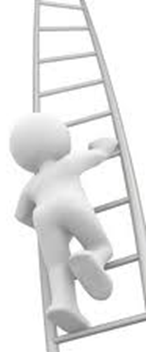 Wat voor cijfer haalde je de vorige keer toen je een tekst moest leren voor dit vak?
Ging het goed? Vooral zo laten. 
Ging het niet zo goed? Probeer het dan op een andere manier.Je leert niet door de tekst een paar keer door te lezen maar door er op verschillende manieren mee te werken.Actie:Als je een tekst moet leren, zet je altijd de volgende stappen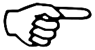 Maak duidelijk wát je moet weten. Dit staat o.a. in je studieplannerMaak een planningLees de tekst globaalMaak een mindmap of woordwebZoek de structuren aan de hand van signaalwoorden en kernwoordenWerk de tekst alinea na alinea doorOverhoor jezelfLeg de tekst uit aan iemandLaat jezelf overhoren1. Wat moet je straks weten?Moet je vragen beantwoorden?Wat voor soort vragen zal je docent stellen? Is er een voorbeeldtoets of vraag aan de docent of er voorbeeldvragen zijn in het boek
Zijn het bijvoorbeeld:	toepassingsvragen
 				moet je verbanden leggen
 				oorzaak – gevolgvragen
 				inzichtvragen2. Maak een planning. (Zorg dat je weet je wat je nog moet doen en hoeveel tijd dat kost.)3. Lees de tekst eerst globaal4. Maak een woordweb of mindmap.Schrijf in je woordweb of mindmap wat je al weet van het onderwerp. Waar gaat de tekst over volgens jou? Stel jezelf de 5 ‘W’ vragen: wie, wat, waar, wanneer en waarom.5. Lees nu pas de tekst goed doorEen goede manier: lees de eerste en laatste zin van elke alinea en voorspel wat ertussen staat. Kijk dan of je voorspelling klopt door de hele alinea te lezen.Let vooral op signaalwoorden, die vertellen je wat voor soort tekst er staat. Dan weet je wat de belangrijke informatie is.6. Maak per alinea een schemaatjeVat per alinea in eigen woorden samen wat je hebt gelezen.  
Vertel jezelf waarom iets belangrijk is. 
Hierdoor merk je of je het wel of niet snapt en of
 het aansluit bij wat je al wist.
7. Voeg de schema’s samenVoeg alle schema’s samen tot een groot schema, dan kun je verbanden leggen.
8. Overhoor jezelfBedenk wat voor soort vragen je docent zou bedenken.Weet je nog niet alles? Maak er een lijstje van.Vertel iemand wat je nog niet weet en begrijpt, daardoor wordt je probleem helderder.Vraag je docent, een ouder of een klasgenoot om toelichting.Filmpjes op youtube kunnen ook verhelderend werken.
9. Klaar met de tekst?Zoek iemand op die de tekst niet kent Als het goed is kun je de tekst uitleggen, aangeven waar de tekst over gaat en wat de belangrijkste zaken zijn.
10. Laat jezelf overhoren door een ouder of klasgenoot.